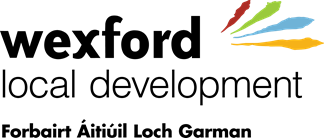 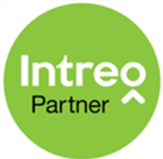 Wexford Local Development would like to invite applications for the following positions:Employment Guidance Officer (x 2)Local Area Employment Service Wexford Local Development’s Local Area Employment Service (LAES) provides one-to-one employment guidance and support to individuals who are long-term unemployed. The service is provided from WLD’s offices in Enniscorthy, New Ross, Gorey and Wexford and operates under contract for the Department of Social Protection.We are looking for experienced, resourceful and empathetic persons, with excellent interpersonal skills, who are passionate about supporting people to reach their full potential. The ideal candidates for the position of LAES Employment Guidance Officer will have:A minimum of two years working in a relevant professional field.A third level qualification (Level 7/8) in a relevant subject e.g. Adult Guidance, Human Resources, Education/Training is desirable but not essential.Direct experience of working one-to-one with unemployed adults in a vocational training, educational or job placement setting.Excellent knowledge of the local labour market and employers’ needs.A strong team player with a positive, enthusiastic and professional approach to work.Excellent communication, interpersonal and IT skills.Ability to work on your own initiative and to complete a broad range of tasks to a high standard.Access to transport and a full clean driving licence. The positions are being offered on a full-time basis, 35 hours per week, and will be subject to continued funding.  The positions will be based in our New Ross and Enniscorthy offices and will require travel throughout the county. Please email your CV and letter of application, marked Employment Guidance Officer, to hr@wld.ieClosing date for receipt of applications is Wednesday 7th June at 5pm.Wexford Local Development LTD is an equal opportunities employerCANVASSING WILL DISQUALIFY